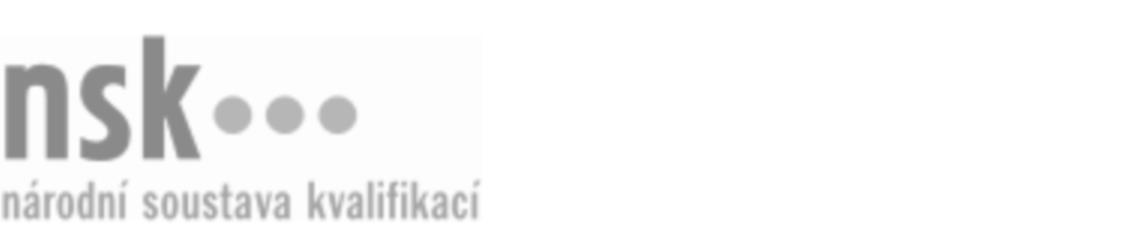 Další informaceDalší informaceDalší informaceDalší informaceDalší informaceDalší informaceKožařský technik plánovač výroby, zásobovač / kožařská technička plánovačka výroby, zásobovačka (kód: 32-014-M) Kožařský technik plánovač výroby, zásobovač / kožařská technička plánovačka výroby, zásobovačka (kód: 32-014-M) Kožařský technik plánovač výroby, zásobovač / kožařská technička plánovačka výroby, zásobovačka (kód: 32-014-M) Kožařský technik plánovač výroby, zásobovač / kožařská technička plánovačka výroby, zásobovačka (kód: 32-014-M) Kožařský technik plánovač výroby, zásobovač / kožařská technička plánovačka výroby, zásobovačka (kód: 32-014-M) Kožařský technik plánovač výroby, zásobovač / kožařská technička plánovačka výroby, zásobovačka (kód: 32-014-M) Autorizující orgán:Ministerstvo průmyslu a obchoduMinisterstvo průmyslu a obchoduMinisterstvo průmyslu a obchoduMinisterstvo průmyslu a obchoduMinisterstvo průmyslu a obchoduMinisterstvo průmyslu a obchoduMinisterstvo průmyslu a obchoduMinisterstvo průmyslu a obchoduMinisterstvo průmyslu a obchoduMinisterstvo průmyslu a obchoduSkupina oborů:Kožedělná a obuvnická výroba a zpracování plastů (kód: 32)Kožedělná a obuvnická výroba a zpracování plastů (kód: 32)Kožedělná a obuvnická výroba a zpracování plastů (kód: 32)Kožedělná a obuvnická výroba a zpracování plastů (kód: 32)Kožedělná a obuvnická výroba a zpracování plastů (kód: 32)Povolání:Kožařský technik plánovač výroby, zásobovačKožařský technik plánovač výroby, zásobovačKožařský technik plánovač výroby, zásobovačKožařský technik plánovač výroby, zásobovačKožařský technik plánovač výroby, zásobovačKožařský technik plánovač výroby, zásobovačKožařský technik plánovač výroby, zásobovačKožařský technik plánovač výroby, zásobovačKožařský technik plánovač výroby, zásobovačKožařský technik plánovač výroby, zásobovačKvalifikační úroveň NSK - EQF:44444Platnost standarduPlatnost standarduPlatnost standarduPlatnost standarduPlatnost standarduPlatnost standarduStandard je platný od: 21.10.2022Standard je platný od: 21.10.2022Standard je platný od: 21.10.2022Standard je platný od: 21.10.2022Standard je platný od: 21.10.2022Standard je platný od: 21.10.2022Kožařský technik plánovač výroby, zásobovač / kožařská technička plánovačka výroby, zásobovačka,  28.03.2024 13:56:45Kožařský technik plánovač výroby, zásobovač / kožařská technička plánovačka výroby, zásobovačka,  28.03.2024 13:56:45Kožařský technik plánovač výroby, zásobovač / kožařská technička plánovačka výroby, zásobovačka,  28.03.2024 13:56:45Kožařský technik plánovač výroby, zásobovač / kožařská technička plánovačka výroby, zásobovačka,  28.03.2024 13:56:45Strana 1 z 2Další informaceDalší informaceDalší informaceDalší informaceDalší informaceDalší informaceDalší informaceDalší informaceDalší informaceDalší informaceDalší informaceDalší informaceKožařský technik plánovač výroby, zásobovač / kožařská technička plánovačka výroby, zásobovačka,  28.03.2024 13:56:45Kožařský technik plánovač výroby, zásobovač / kožařská technička plánovačka výroby, zásobovačka,  28.03.2024 13:56:45Kožařský technik plánovač výroby, zásobovač / kožařská technička plánovačka výroby, zásobovačka,  28.03.2024 13:56:45Kožařský technik plánovač výroby, zásobovač / kožařská technička plánovačka výroby, zásobovačka,  28.03.2024 13:56:45Strana 2 z 2